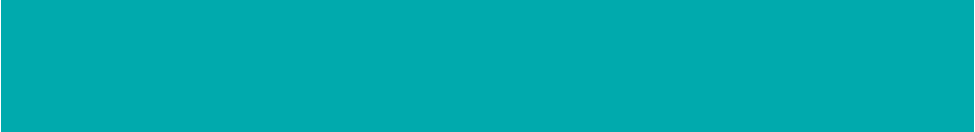 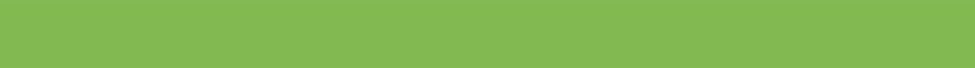 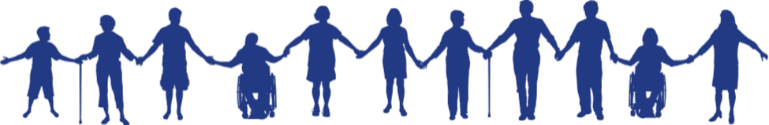 #STANDFORQUALITY